ส่วนงาน ภาควิชา XX/สำนักงานเลขานุการคณะเศรษฐศาสตร์ ศรีราชา มหาวิทยาลัยเกษตรศาสตร์ ภายใน …ที่  ศธ ๐๕๑๓.๓๐๖……./……………	วันที่      เรื่อง	ขออนุมัติใช้เงินรายได้ของภาควิชา..................../สำนักงานเลขานุการ เพื่อเผยแพร่ผลงานวิชาการเรียน	หัวหน้าภาควิชา.................../ผู้ปฏิบัติหน้าที่หัวหน้าสำนักงานเลขานุการ		ด้วย ดิฉัน/กระผม XXXX XXXX ได้รับการตอบรับให้เข้าร่วมนำเสนอผลงานวิชาการ เรื่อง XXXX ของการจัดประชุมวิชาการระดับชาติ/นานาชาติ XXXXXXXXXXXXXXXXXXXXXX ซึ่งจัดโดย XXXXXXXX ณ เมือง XXXX ประเทศ XXXXXXXX  ระหว่างวันที่ XXXX – XXXX โดยดิฉัน/กระผม จะออกเดินทางจากประเทศไทยในวันที่ ............. เดินทางกลับถึงประเทศไทยในวันที่ ................... และกลับเข้าปฏิบัติงานตามปกติในวันที่ ....................  โดยการเข้าร่วมนำเสนอผลงานวิชาการ มีค่าใช้จ่ายดังนี้XXXXXXXXXXXXXXXXXX			จำนวน	XXXX บาทXXXXXXXXXXXXXXXXXX			จำนวน	XXXX บาทXXXXXXXXXXXXXXXXXX			จำนวน	XXXX บาท			รวมเป็นเงินทั้งสิ้น	จำนวน	XXXX บาท		ในการนี้ ดิฉัน/กระผม มีความประสงค์ขออนุมัติใช้เงินรายได้ของภาควิชา XXXX / สำนักงานเลขานุการ คณะเศรษฐศาสตร์ ศรีราชา เพื่อไปเข้าร่วมนำเสนอผลงานทางวิชาการ จำนวนเงิน XXXX บาท จากเงินรายได้ของภาควิชา XXXX / สำนักงานเลขานุการ คณะเศรษฐศาสตร์ ศรีราชา ประจำปีงบประมาณ XXXX จำนวนเงิน XXXX บาท (-XXXXXบาทถ้วน-)		จึงเรียนมาเพื่อโปรดพิจารณาและดำเนินการต่อไปด้วย จักขอบคุณยิ่ง		ส่วนงาน ภาควิชา XX/สำนักงานเลขานุการคณะเศรษฐศาสตร์ ศรีราชา มหาวิทยาลัยเกษตรศาสตร์ ภายใน …ที่  ศธ ๐๕๑๓.๓๐๖……./……………	วันที่      เรื่อง	ขออนุมัติหลักการใช้เงินรายได้ของภาควิชา XXX / สำนักงานเลขานุการ เพื่อเผยแพร่ผลงานวิชาการเรียน	หัวหน้าภาควิชา XXX / ผู้ปฏิบัติหน้าที่หัวหน้าสำนักงานเลขานุการ		ด้วย ดิฉัน/กระผม นาย/นาง/นางสาว XXX    XXXX  ได้รับอนุมัติการขอรับทุนสนับสนุนเพื่อนำเสนอผลงานวิชาการ เรื่อง XXXX ของการจัดประชุมวิชาการระดับชาติ/นานาชาติ XXXXXXXXXXXXXXXX   ณ เมือง XXXX ประเทศ XXXXXXXX  ระหว่างวันที่ XXXX – XXXX โดยดิฉัน/กระผม จะออกเดินทางจากประเทศไทยในวันที่ ............. เดินทางกลับถึงประเทศไทยในวันที่ ................... และกลับเข้าปฏิบัติงานตามปกติในวันที่ .................... โดยการเข้าร่วมนำเสนอผลงานวิชาการ มีค่าใช้จ่ายดังนี้XXXXXXXXXXXXXXXXXX			จำนวน	XXXX บาทXXXXXXXXXXXXXXXXXX			จำนวน	XXXX บาทXXXXXXXXXXXXXXXXXX			จำนวน	XXXX บาท			รวมเป็นเงินทั้งสิ้น	จำนวน	XXXX บาท		ในการนี้ ดิฉัน/กระผม ขออนุมัติหลักการใช้เงินรายได้ของภาควิชา XXXX / สำนักงานเลขานุการ คณะเศรษฐศาสตร์ ศรีราชา เพื่อไปเข้าร่วมนำเสนอผลงานทางวิชาการ จำนวนเงิน XXXX บาท จากเงินรายได้ของภาควิชา XXXX / สำนักงานเลขานุการ คณะเศรษฐศาสตร์ ศรีราชา ประจำปีงบประมาณ XXXX จำนวนเงิน XXXX บาท (-XXXXXบาทถ้วน-)		จึงเรียนมาเพื่อโปรดพิจารณาและดำเนินการต่อไปด้วย จักขอบคุณยิ่ง		ส่วนงาน ภาควิชา XX/สำนักงานเลขานุการคณะเศรษฐศาสตร์ ศรีราชา มหาวิทยาลัยเกษตรศาสตร์ ภายใน …ที่  ศธ ๐๕๑๓.๓๐๖……./……………	วันที่      เรื่อง	ขออนุมัติเบิกค่าใช้จ่ายในการเดินทางไปนำเสนอผลงานวิชาการเรียน	หัวหน้าภาควิชา XXX / ผู้ปฏิบัติหน้าที่หัวหน้าสำนักงานเลขานุการ		ตามที่ ดิฉัน/กระผม XXXX XXXX ได้รับอนุมัติหลักการเพื่อนำเสนอผลงานวิชาการ เรื่อง XXXX ของการจัดประชุมวิชาการระดับชาติ/นานาชาติ XXXXXXXXXXXXXXXX   ณ เมือง XXXX ประเทศ XXXXXXXX  ระหว่างวันที่ XXXX – XXXX  รายละเอียดตามเอกสารแนบ นั้น		บัดนี้ ดิฉัน/กระผม ได้เข้าร่วมนำเสนอผลงานวิชาการดังกล่าวเรียบร้อยแล้ว โดยมีค่าใช้จ่ายจากการเข้าร่วมนำเสนอผลงานวิชาการ โดยมีรายการดังนี้XXXXXXXXXXXXXXXXXX			จำนวน	XXXX บาทXXXXXXXXXXXXXXXXXX			จำนวน	XXXX บาทXXXXXXXXXXXXXXXXXX			จำนวน	XXXX บาท			รวมเป็นเงินทั้งสิ้น	จำนวน	XXXX บาท		ทั้งนี้ ได้แนบใบเสร็จรับเงิน เอกสารที่ได้รับการอนุมัติ พร้อมทั้งจัดทำสรุปรายงานตามแบบฟอร์ม มาพร้อมนี้ด้วยแล้ว เพื่อให้คณะฯ พิจารณาใช้ประโยชน์ในส่วนที่เกี่ยวข้องต่อไป		ในการนี้ ดิฉัน/กระผม ขออนุมัติเบิกค่าใช้จ่ายในการเข้าร่วมนำเสนอผลงานวิชาการ จากเงินรายได้ของภาควิชา XXXX / สำนักงานเลขานุการ คณะเศรษฐศาสตร์ ศรีราชา ประจำปีงบประมาณ XXXX จำนวนเงิน XXXX บาท (-XXXXXบาทถ้วน-)		จึงเรียนมาเพื่อโปรดพิจารณา	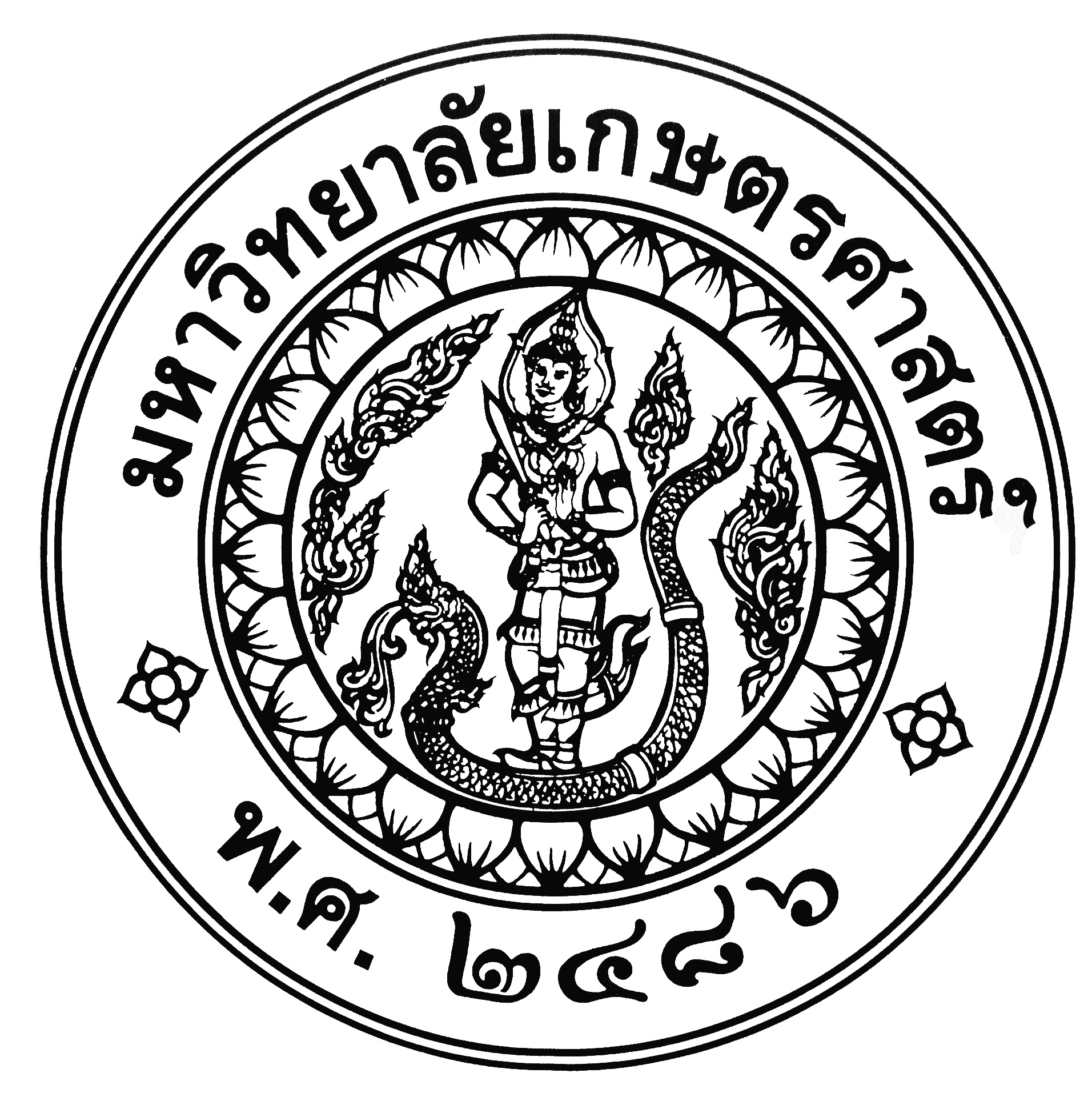 		บันทึกข้อความ(xxxxxxx xxxxxxxxxxxxx)ตำแหน่ง XXXXXXXXXX(2)	เรียน	คณบดี		เพื่อโปรดพิจารณา(xxxxx xxxxx)หัวหน้าภาควิชา……./ผู้ปฏิบัติหน้าที่หัวหน้าสำนักงานเลขานุการวันที่ ……/….. / ……(3)	เรียน	เลขานุการคณะกรรมการบริหารเงินรายได้คณะฯ		เพื่อนำเสนอคณะกรรมการบริหารเงินรายได้คณะฯ เพื่อพิจารณา(ผศ.ดร.ศุภชาติ สุขารมณ์)คณบดีคณะเศรษฐศาสตร์ ศรีราชาวันที่ ……/….. / ……(4)	เรียน	คณบดี		จากมติที่ประชุมคณะกรรมการบริหารเงินรายได้ ครั้งที่ xx/xxx เมื่อวันที่ xxxxx อนุมัติการขอรับทุนเพื่อเผยแพร่ผลงานวิชาการและให้จัดทำอนุมัติหลักการโดยใช้เงินรายได้ของคณะเศรษฐศาสตร์ ศรีราชา ประจำปีงบประมาณ xxxx หมวดเงินอุดหนุน จำนวนเงิน xxxx บาท จึงเรียนมาเพื่อโปรดพิจารณาแจ้งผู้เกี่ยวข้องต่อไป(xxxxx xxxxx)เลขานุการคณะกรรมการบริหารเงินรายได้วันที่ ……/….. / ……(5)	เรียน	หัวหน้าภาควิชา xxx / ผู้ปฏิบัติหน้าที่หัวหน้าสำนักงานเลขานุการ		เพื่อโปรดพิจารณาแจ้งผู้ขอรับทุนดำเนินการจัดทำขออนุมัติหลักการโดยใช้เงินรายได้ของคณะเศรษฐศาสตร์ ศรีราชา ประจำปีงบประมาณ xxxx หมวดเงินอุดหนุน จำนวนเงิน xxxx บาท(ผศ.ดร.ศุภชาติ สุขารมณ์)คณบดีคณะเศรษฐศาสตร์ ศรีราชาวันที่ ……/….. / ……(6)	เรียน	ผู้ขอทุน xxxxx xxxxx		เพื่อโปรดทราบและดำเนินการตามมติที่ประชุมคณะกรรมการบริหารเงินรายได้ตามเสนอ (4) ต่อไป(xxxxx xxxxx)หัวหน้าภาควิชา XX/ผู้ปฏิบัติหน้าที่หัวหน้าสำนักงานเลขานุการวันที่ ……/….. / ……		บันทึกข้อความ(xxxxxxx xxxxxxxxxxxxx)ตำแหน่ง XXXXXXXXXX(2)	เรียน	คณบดี		เพื่อโปรดพิจารณา(xxxxx xxxxx)หัวหน้าภาควิชา XX/ผู้ปฏิบัติหน้าที่หัวหน้าสำนักงานเลขานุการวันที่ ……/….. / ……(3)	เรียน	คณบดี		เพื่อโปรดพิจารณาอนุมัติหลักการใช้เงินรายได้ของภาควิชา XXX / สำนักงานเลขานุการ เพื่อเผยแพร่ผลงานวิชาการในวงเงิน XXXX บาท จากเงินรายได้ของภาควิชา XXX / สำนักงานเลขานุการ หมวดเงินอุดหนุน ประจำปีงบประมาณ XXXX(xxxxx xxxxx)ผู้ปฏิบัติหน้าที่หัวหน้าสำนักงานเลขานุการวันที่ ……/….. / ……อนุมัติ(ผศ.ดร.ศุภชาติ สุขารมณ์)คณบดีคณะเศรษฐศาสตร์ ศรีราชาวันที่ ……/….. / ……		บันทึกข้อความ(xxxxxxx xxxxxxxxxxxxx)ตำแหน่ง XXXXXXXXXX(2)	เรียน	คณบดี		เพื่อโปรดพิจารณา(xxxxx xxxxx)หัวหน้าภาควิชา……./ผู้ปฏิบัติหน้าที่หัวหน้าสำนักงานเลขานุการวันที่ ……/….. / ……(3)	เรียน	คณบดี		ทั้งนี้ได้ตรวจสอบเอกสารประกอบการเบิกค่าใช้ในการเข้าร่วมนำเสนอผลงานวิชาการแล้ว เอกสารถูกต้อง ครบถ้วน จึงเรียนมาเพื่อโปรดพิจารณาอนุมัติเบิกค่าใช้จ่ายในการนำเสนอผลงานวิชาการ จากเงินรายได้ของภาควิชา XXX / สำนักงานเลขานุการ หมวดเงินอุดหนุน ประจำปีงบประมาณ XXXX จำนวนเงิน XXXX บาท(xxxxx xxxxx)เลขานุการคณะกรรมการบริหารเงินรายได้วันที่ ……/….. / ……อนุมัติ(ผศ.ดร.ศุภชาติ สุขารมณ์)คณบดีคณะเศรษฐศาสตร์ ศรีราชาวันที่ ……/….. / ……(5)	เรียน	งานคลัง สำนักงานเลขานุการ		เพื่อโปรดพิจารณาดำเนินการในส่วนที่เกี่ยวข้อง(xxxxx xxxxx)(ผศ.ดร.ศุภชาติ สุขารมณ์)คณบดีคณะเศรษฐศาสตร์ ศรีราชาวันที่ ……/….. / ……